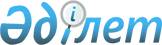 "2009 жылға арналған аудандық бюджет туралы" Байзақ аудандық Мәслихатының 2008 жылғы 29 желтоқсандағы № 14-4 шешіміне өзгерістер енгізу туралы
					
			Күшін жойған
			
			
		
					Жамбыл облысы Байзақ аудандық мәслихатының 2009 жылғы 06 наурыздағы N 16-2 Шешімі. Жамбыл облысы Байзақ ауданының әділет басқармасында 2009 жылғы 02 сәуірде 90 нөмірімен тіркелді. Шешімнің қабылдау мерзімінің өтуіне байланысты қолдану тоқтатылды (Жамбыл облыстық Әділет департаментінің 2013 жылғы 11 наурыздағы № 2-2-17/388 хаты)      Ескерту. Шешімнің қабылдау мерзімінің өтуіне байланысты қолдану тоқтатылды (Жамбыл облыстық Әділет департаментінің 2013 жылғы 11 наурыздағы N 2-2-17/388 хаты).      РҚАО ескертпесі.

      Мәтінде авторлық орфография және пунктуация сақталған.

      "Қазақстан Республикасының Бюджет кодексі" Қазақстан Республикасының 2008 жылғы 4 желтоқсандағы Кодексінің 109 бабына сәйкес Байзақ аудандық Мәслихат ШЕШІМ ЕТТІ:



      1. "2009 жылға арналған аудандық бюджет туралы" Байзақ аудандық Мәслихатының 2008 жылғы 29 желтоқсандағы № 14-4 шешіміне (Нормативтік құқықтық кесімдердің мемлекеттік тіркеу тізілімінде № 6-2-86 болып тіркелген, 2009 жылдың 17 қаңтарында № 7 "Ауыл жаңалығы" газетінде жарияланған) келесі өзгерістер енгізілсін:

      1 тармақта:

      1) тармақшада:

      "3243384" деген сандар "3246384" деген сандармен ауыстырылсын;

      "251295" деген сандар "251195" деген сандармен ауыстырылсын;

      "11103" деген сандар "13203" деген сандармен ауыстырылсын;

      "7900" деген сандар "8900" деген сандармен ауыстырылсын;

      2) тармақшадағы "3243384" деген сандар "3246384" деген сандармен ауыстырылсын;

      Аталған шешімнің 1 қосымшасы осы шешімнің қосымшасына сәйкес жаңа редакцияда мазмұндалсын.



      2. Осы шешім әділет органдарында мемлекеттік тіркелген күннен бастап күшіне енеді және 2009 жылдың 1 қаңтарынан қолданысқа енгізіледі.      Аудандық Мәслихат                          Аудандық Мәслихат

      сессиясының төрағасы                       хатшысы

      А. Жамишжанов                              А. Унетаева

Байзақ аудандық мәслихатының

2008 жылғы 29 желтоқсандағы

№ 14-4 шешіміне 1 қосымшаБайзақ аудандық мәслихатының

2009 жылғы 6 наурыздағы

№ 16-2 шешіміне қосымша
					© 2012. Қазақстан Республикасы Әділет министрлігінің «Қазақстан Республикасының Заңнама және құқықтық ақпарат институты» ШЖҚ РМК
				СанатыСанатыСанатыСанаты2008 жылға арналған бюджетСыныбыСыныбыСыныбы2008 жылға арналған бюджетІшкі сыныбыІшкі сыныбы2008 жылға арналған бюджетАТАУЫКІРІСТЕР32463841Салықтық түсімдер25119501Табыс салығы625132Жеке табыс салығы6251303Әлеуметтік салық871361Әлеуметтік салық8713604Меншікке салынатын салықтар875131Мүлікке салынатын салықтар628793Жер салығы67994Көлік құралдарына салынатын салық128665Бірынғай жер салығы496905Тауарларға, жұмыстарға және қызметтерге салынатын ішкі салықтар104622Акциздер47353Табиғи және басқа ресурстарды пайдаланғаны үшін түсетін түсімдер13564Кәсіпкерлік және кәсіби қызметті жүргізгені үшін алынатын алымдар437108Заңдық мәнді іс-әрекеттерді жасағаны және (немесе) оған уәкілеттігі бар мемлекеттік органдар немесе лауазымды адамдар құжаттар бергені үшін алынатын міндетті төлемдер35711Мемлекеттік баж35712Салықтық емес түсімдер1320301Мемлекет меншіктен түсетін кірістер13581Мемлекеттік кәсіпорындардың таза кіріс бөлігінің түсімдері635Мемлекеттік меншігіндегі мүлікті жалға беруден түсетін кірістер129502Мемлекеттік бюджеттен қаржыландырылатын мемлекеттік мекемелердің тауарларды (жұмыстарды, қызметтерді) өткізуінен түсетін түсімдер9551Мемлекеттік бюджеттен қаржыландырылатын мемлекеттік мекемелердің тауарларды (жұмыстарды, қызметтерді) өткізуінен түсетін түсімдер95504Мемлекеттік бюджеттен қаржыландырылатын, сондай-ақ Қазақстан Республикасы Ұлттық Банкінің бюджетінен (шығыстар сметасынан) ұсталатын және қаржыландырылатын мемлекеттік мекемелер салатын айыппұлдар, өсімпұлдар, санкциялар, өндіріп алулар100901Мұнай секторы кәсіпорындарынан түсетін түсімдерді қоспағанда, мемлекеттік бюджеттен қаржыландырылатын, сондай-ақ Қазақстан Республикасы Ұлттық Банкінің бюджетінен (шығыстар сметасынан) ұсталатын және қаржыландырылатын мемлекеттік мекемелер салатын айыппұлдар, өсімпұлдар, санкциялар, өндіріп алулар1009006Басқа да салықтық емес түсімдер8001Басқа да салықтық емес түсімдер8003Негізгі капиталды сатудан түсетін түсімдер890003Жерді және материалдық емес активтерді сату89001Жерді сату85002Материалдық емес активтерді сату4004Трансферттердің түсімдері297308602Мемлекеттік басқарудың жоғары тұрған органдарынан түсетін трансферттер29730862Облыстық бюджеттен түсетін трансферттер2973086Функционалдық топФункционалдық топФункционалдық топФункционалдық топ2009 жылға арналған бюджетБюджеттік бағдарламалардың әкiмшiсiБюджеттік бағдарламалардың әкiмшiсiБюджеттік бағдарламалардың әкiмшiсi2009 жылға арналған бюджетБағдарламаБағдарлама2009 жылға арналған бюджетАТАУЫ2009 жылға арналған бюджет11123Шығындар32463841Жалпы сипаттағы мемлекеттiк қызметтер204649112Аудан (облыстық маңызы бар қала) мәслихатының аппараты10562001Аудан (облыстық маңызы бар қала) мәслихатының қызметін қамтамасыз ету10562122Аудан (облыстық маңызы бар қала) әкімінің аппараты60970001Аудан (облыстық маңызы бар қала) әкімінің қызметін қамтамасыз ету59286002Ақпараттық жүйелер құру1684123Қаладағы аудан, аудандық маңызы бар қала, кент, ауыл (село), ауылдық (селолық) округ әкімінің аппараты103303001Қаладағы ауданның, аудандық маңызы бар қаланың, кенттің, ауылдың (селоның), ауылдық (селолық) округтің әкімі аппаратының қызметін қамтамасыз ету103303452Ауданның (облыстық маңызы бар қаланың) қаржы бөлімі16965001Қаржы бөлімінің қызметін қамтамасыз ету16965453Ауданның (облыстық маңызы бар қаланың) экономика және бюджеттік жоспарлау бөлімі12849453001Экономика және бюджеттік жоспарлау басқармасының қызметін қамтамасыз ету128492Қорғаныс953122Аудан (облыстық маңызы бар қала) әкімінің аппараты953122005Жалпыға бірдей әскери міндетті атқару шеңберіндегі іс-шаралар9533Қоғамдық тәртіп, қауіпсіздік, құқықтық, сот, қылмыстық-атқару қызметі800458Ауданның (облыстық маңызы бар қаланың) тұрғын үй-коммуналдық шаруашылығы, жолаушылар көлігі және автомобиль жолдары бөлімі800021Елдi мекендерде жол жүрісі қауiпсiздiгін қамтамасыз ету8004Бiлiм беру2450838464Ауданның (облыстық маңызы бар қаланың) білім беру бөлімі91824009Мектепке дейінгі тәрбие ұйымдарының қызметін қамтамасыз ету91824123Қаладағы аудан, аудандық маңызы бар қала, кент, ауыл (село), ауылдық (селолық) округ әкімінің аппараты1943005Ауылдық (селолық) жерлерде балаларды мектепке дейін тегін алып баруды және кері алып келуді ұйымдастыру1943464Ауданның (облыстық маңызы бар қаланың) білім беру бөлімі2013357003Жалпы білім беру1945890006Балалар үшін қосымша білім беру35680010Республикалық бюджеттен берілетін нысаналы трансферттер есебінен білім берудің мемлекеттік жүйесіне оқытудың жаңа технологияларын енгізу31787464Ауданның (облыстық маңызы бар қаланың) білім беру бөлімі11249018Кәсіптік оқытуды ұйымдастыру11249464Ауданның (облыстық маңызы бар қаланың) білім беру бөлімі27365001Білім беру бөлімінің қызметін қамтамасыз ету8715004Ауданның (облыстық маңызы бар қаланың) мемлекеттік білім беру мекемелерінде білім беру жүйесін ақпараттандыру0005Ауданның (облыстык маңызы бар қаланың) мемлекеттік білім беру мекемелер үшін оқулықтар мен оқу-әдiстемелiк кешендерді сатып алу және жеткізу18300007Аудандық (қалалық) ауқымдағы мектеп олимпиадаларын және мектептен тыс іс-шараларды өткiзу350467Ауданның (облыстық маңызы бар қаланың) құрылыс бөлімі305100037Білім беру объектілерін салу және реконструкциялау3051006Әлеуметтiк көмек және әлеуметтiк қамсыздандыру183387123Қаладағы аудан, аудандық маңызы бар қала, кент, ауыл (село), ауылдық (селолық) округ әкімінің аппараты6456003Мұқтаж азаматтарға үйінде әлеуметтік көмек көрсету6456451Ауданның (облыстық маңызы бар қаланың) жұмыспен қамту және әлеуметтік бағдарламалар бөлімі156827002Еңбекпен қамту бағдарламасы11862004Ауылдық жерлерде тұратын денсаулық сақтау, білім беру, әлеуметтік қамтамасыз ету, мәдениет және спорт мамандарына отын сатып алу бойыншаәлеуметтік көмек көрсету3318005Мемлекеттік атаулы әлеуметтік көмек11470006Тұрғын үй көмегі27258007Жергілікті өкілетті органдардың шешімі бойынша мұқтаж азаматтардың жекелеген топтарына әлеуметтік көмек17693010Үйден тәрбиеленіп оқытылатын мүгедек балаларды материалдық қамтамасыз ету288801618 жасқа дейінгі балаларға мемлекеттік жәрдемақылар77518017Мүгедектерді оңалту жеке бағдарламасына сәйкес, мұқтаж мүгедектерді міндетті гигиеналық құралдармен қамтамасыз етуге, және ымдау тілі мамандарының, жеке көмекшілердің қызмет көрсету4820451Ауданның (облыстық маңызы бар қаланың) жұмыспен қамту және әлеуметтік бағдарламалар бөлімі20104001Жұмыспен қамту және әлеуметтік бағдарламалар бөлімінің қызметін қамтамасыз ету19194011Жәрдемақыларды және басқа да әлеуметтік төлемдерді есептеу, төлеу мен жеткізу бойынша қызметтерге ақы төлеу910099Республикалық бюджеттен берілетін нысаналы трансферттер есебінен аудандардың (Облыстық маңызы бар қалалардың бюджеттеріне ауылдық елді мекендер саласының мамандарын әлеуметтік қолдау шараларын іске асыру07Тұрғын үй-коммуналдық шаруашылық255616467Ауданның (облыстық маңызы бар қаланың) құрылыс бөлімі167574004Инженерлік коммуникациялық инфрақұрылымды дамыту және жайластыру167574123Қаладағы аудан, аудандық маңызы бар қала, кент, ауыл (село), ауылдық (селолық) округ әкімінің аппараты4800123014Елді мекендерді сумен жабдықтауды ұйымдастыру4800467Ауданның (облыстық маңызы бар қаланың) құрылыс бөлімі64892006Сумен жабдықтау жүйесін дамыту64892123Қаладағы аудан, аудандық маңызы бар қала, кент, ауыл (село), ауылдық (селолық) округ әкімінің аппараты9800008Елді мекендерде көшелерді жарықтандыру3450011Елді мекендерді абаттандыру мен көгалдандыру6350458Ауданның (облыстық маңызы бар қаланың) тұрғын үй-коммуналдық шаруашылығы, жолаушылар көлігі және автомобиль жолдары бөлімі8550015Елді мекендерде көшелерді жарықтандыру2000016Елдi мекендердiң санитариясын қамтамасыз ету550018Елдi мекендердi абаттандыру және көгалдандыру60008Мәдениет, спорт, туризм және ақпараттық кеңістiк90943455Ауданның (облыстық маңызы бар қаланың) мәдениет және тілдерді дамыту бөлімі41688003Мәдени-демалыс жұмысын қолдау39599005Зоопарктер мен дендропарктердiң жұмыс iстеуiн қамтамасыз ету2089465Ауданның (облыстық маңызы бар қаланың) Дене шынықтыру және спорт бөлімі1786005Ұлттық және бұқаралық спорт түрлерін дамыту703006Аудандық (облыстық маңызы бар қалалық) деңгейде спорттық жарыстар өткiзу677007Әртүрлi спорт түрлерi бойынша аудан (облыстық маңызы бар қала) құрама командаларының мүшелерiн дайындау және олардың облыстық спорт жарыстарына қатысуы406455Ауданның (облыстық маңызы бар қаланың) мәдениет және тілдерді дамыту бөлімі21875006Аудандық (қалалық) кiтапханалардың жұмыс iстеуi21760007Мемлекеттік тілді және Қазақстан халықтарының басқа да тілді дамыту115456Ауданның (облыстық маңызы бар қаланың) ішкі саясат бөлімі8348002Бұқаралық ақпарат құралдары арқылы мемлекеттiк ақпарат саясатын жүргізу8348455Ауданның (облыстық маңызы бар қаланың) мәдениет және тілдерді дамыту бөлімі4229001Мәдениет және тілдерді дамыту бөлімінің қызметін қамтамасыз ету4229456Ауданның (облыстық маңызы бар қаланың) ішкі саясат бөлімі7716001Ішкі саясат бөлімінің қызметін қамтамасыз ету6073003Жастар саясаты саласындағы өңірлік бағдарламаларды iске асыру1295004Ақпараттық жүйелер құру348465Ауданның (облыстық маңызы бар қаланың) Дене шынықтыру және спорт бөлімі5301001Дене шынықтыру және спорт бөлімі қызметін қамтамасыз ету530110Ауыл, су, орман, балық шаруашылығы, ерекше қорғалатын табиғи аумақтар, қоршаған ортаны және жануарлар дүниесін қорғау, жер қатынастары15911462Ауданның (облыстық маңызы бар қаланың) ауыл шаруашылық бөлімі10594001Ауыл шаруашылығы бөлімінің қызметін қамтамасыз ету8741004Ауру жануарларды санитарлық союды ұйымдастыру17005Алып қойылатын және жойылатын ауру жануарлардың өнімдерін мен шикізаттың құнын иелеріне өтеу54099Республикалық бюдежеттен берілетін нысаналы трансферттер есебінен ауылдық елді мекендер саласының мамандарын әлеуметтік қолдау шараларын іске асыру1782463Ауданның (облыстық маңызы бар қаланың) жер қатынастары бөлімі5317001Жер қатынастары бөлімінің қызметін қамтамасыз ету4727006Аудандық маңызы бар қалалардың, кенттердiң, ауылдардың (селолардың), ауылдық (селолық) округтердiң шекарасын белгiлеу кезiнде жүргiзiлетiн жерге орналастыру59011Өнеркәсіп, сәулет, қала құрылысы және құрылыс қызметі16615467Ауданның (облыстық маңызы бар қаланың) құрылыс бөлімі12224001Құрылыс бөлімінің қызметін қамтамасыз ету4224108Жергілікті бюджеттік инвестициялық жобалардың (бағдарламалардың) техникалық-экономикалық негіздемелерін әзірлеу және оларға сараптама жасау8000468Ауданның (облыстық маңызы бар қаланың) сәулет және қала құрылысы бөлімі4391001Қала құрылысы және сәулет бөлімінің қызметін қамтамасыз ету439112Көлiк және коммуникация12000458Ауданның (облыстық маңызы бар қаланың) тұрғын үй-коммуналдық шаруашылығы, жолаушылар көлігі және автомобиль жолдары бөлімі12000023Автомобиль жолдарының жұмыс істеуін қамтамасыз ету1200013Басқалар14672469Ауданның (облыстық маңызы бар қаланың) кәсіпкерлік бөлімі4805001Кәсіпкерлік бөлімі қызметін қамтамасыз ету4805452Ауданның (облыстық маңызы бар қаланың) қаржы бөлімі5094012Ауданның (облыстық маңызы бар қаланың) жергілікті атқарушы органының резерві5094458Ауданның (облыстық маңызы бар қаланың) тұрғын үй-коммуналдық шаруашылығы, жолаушылар көлігі және автомобиль жолдары бөлімі4773001Тұрғын үй-коммуналдық шаруашылығы, жолаушылар көлігі және автомобиль жолдары бөлімінің қызметін қамтамасыз ету477315Трансферттер0452Ауданның (облыстық маңызы бар қаланың) қаржы бөлімі0006Нысаналы пайдаланылмаған (толық пайдаланылмаған) трансферттерді қайтару016Қарыздарды өтеу0452Ауданның (облыстық маңызы бар қаланың) қаржы бөлімі0009Жергiлiктi атқарушы органдардың борышын өтеу03) Таза бюджеттік кредит беру0Бюджеттік кредиттер05Бюджеттік кредиттерді өтеу0Бюджеттік кредиттерді өтеу01Мемлекеттік бюджеттен берілген бюджеттік кредиттерді өтеу001Облыстардың, республикалық маңызы бар қалалардың, астананың жергілікті атқарушы органдарына ішкі көздер есебінен республикалық бюджеттен берілген бюджеттік кредиттерді өтеу002Облыстардың, республикалық маңызы бар қалалардың, астананың жергілікті атқарушы органдарына үкіметтік сыртқы қарыздар қаражаты есебінен республикалық бюджеттен берілген бюджеттік кредиттерді өтеу003Аудандардың (облыстық маңызы бар қалалардың) жергілікті атқарушы органдарына облыстық бюджеттен берілген бюджеттік кредиттерді өтеу04) Қаржы активтерімен жасалатын операциялар бойынша сальдо0Қаржы активтерін сатып алу0Мемлекеттің қаржы активтерін сатудан түсетін түсімдер06Мемлекеттің қаржы активтерін сатудан түсетін түсімдер0Мемлекеттің қаржы активтерін сатудан түсетін түсімдер01Қаржы активтерін ел ішінде сатудан түсетін түсімдер002Коммуналдық меншіктегі заңды тұлғалардың қатысу үлестерін, бағалы қағаздарын сатудан түсетін түсімдер005Мүліктік кешен түріндегі коммуналдық мемлекеттік мекемелер мен мемлекеттік кәсіпорындарды және коммуналдық мемлекеттік кәсіпорындардың жедел басқаруындағы немесе шаруашылық жіргізуіндегі өзге мемлекеттік мүлікті сатудан түсетін түсімдер05) Бюджет тапшылығы (профициті)06) Бюджет тапшылығын қаржыландыру (профицитін пайдалану)0қарыздар түсімі0қарыздарды өтеу0Бюджет қаражаттарының пайдаланатын қалдықтары08Бюджет қаражаты қалдықтарының қозғалысы0Бюджет қаражаты қалдықтары01Бюджет қаражатының бос қалдықтары001Бюджет қаражатының бос қалдықтары02Есепті кезең соңындағы бюджет қаражатының қалдықтары001Есепті кезең соңындағы бюджет қаражатының қалдықтары0